КРАСНОДАРСКИЙ КРАЙ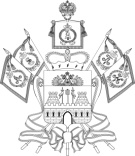 НОВОКУБАНСКИЙ РАЙОНАДМИНИСТРАЦИЯ ПРОЧНООКОПСКОГО СЕЛЬСКОГО ПОСЕЛЕНИЯНОВОКУБАНСКОГО РАЙОНАПОСТАНОВЛЕНИЕ05 августа 2022 года                                 № 45                             ст. ПрочноокопскаяО признании утратившим силу постановления администрации Прочноокопского сельского поселения Новокубанского района от 01 ноября 2013 года № 129 «О комиссии по установлению стажа муниципальной службы при органах местного самоуправления администрации Прочноокопского сельского поселения Новокубанского района» (с изменениями от 25 декабря 2018 года № 131)В соответствии с Федеральным законом от 2 марта 2007 года № 25-ФЗ «О муниципальной службе в Российской Федерации», законом Краснодарского края от 27 сентября 2007 года № 1324–КЗ «О порядке исчисления стажа муниципальной службы в Краснодарском крае», решением Совета Прочноокопского сельского поселения Новокубанского района от 22 января 2021 года № 85 «О муниципальной службе в Прочноокопском сельском поселении Новокубанского района», на основании протеста прокуратуры Новокубанского района от 28 марта 2022 года № 7-01-22/1149, постановляю: 1. Постановление администрации Прочноокопского сельского поселения Новокубанского района от 01 ноября 2013 года № 129 «О комиссии по установлению стажа муниципальной службы при органах местного самоуправления администрации Прочноокопского сельского поселения Новокубанского района» (с изменениями от 25 декабря 2018 года № 131) признать утратившим силу.2. Контроль за исполнением настоящего постановления возложить на заместителя главы администрации Прочноокопского сельского поселения Новокубанского района О.В.Безнебееву.3. Постановление вступает в силу со дня его официального опубликования в информационном бюллетене «Вестник Прочноокопского сельского поселения» и подлежит размещению на официальном сайте администрации Прочноокопского сельского поселения Новокубанского района (https://prochnookopsk.ru/).ГлаваПрочноокопского сельского поселенияНовокубанского районаР.Ю.ЛысенкоИнформационный бюллетень «Вестник Прочноокопского сельского поселения Новокубанского района»№ 13 от 05.08.2022 годаУчредитель: Совет Прочноокопского сельского поселения Новокубанского районаИнформационный бюллетень «Вестник Прочноокопского сельского поселения Новокубанского района»Адрес редакции-издателя:352235, Краснодарский край, Новокубанский район, ст. Прочноокопская, ул. Ленина 151.Главный редактор  Р.Ю.ЛысенкоНомер подписан к печати 05.08.2022 -в 10-00Тираж 20 экземпляровДата выхода бюллетеня 05.08.2022 г  Распространяется бесплатно